HATHERSAGE PARISH COUNCILClerk – Mr. S. C. Wyatt, Heart of Hathersage, Main Road, Hathersage, S32 1BB.Mob: 07 432 422 470Email: Clerk@hathersageparishcouncil.gov.uk 24th May 2019Recreation Committee members,  	                                            Notice is given that you are summoned to attend a meeting of the Recreation Committee in the Sampson Room, Memorial Hall, Hathersage on 28th May at 7.30 pm.  The Agenda for the meeting is set out below. Yours sincerely,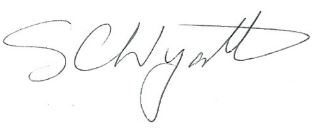 Clerk for Hathersage Parish Council.PUBLIC PARTICIPATIONA period of not more than ten minutes will be made available at the beginning of the meeting for members of the public to ask questions or submit comments about Recreation Committee matters.AGENDAMEMBERS OF THE PUBLIC ARE ENTITLED TO ATTEND ALL MEETINGS OF THE COUNCIL (SUBJECT TO CERTAIN RESTRICTIONS) AND WILL BE MADE WELCOME. WITH THE PERMISSION OF THE COUNCIL, MEMBERS OF THE PUBLIC MAY ADDRESS THE COUNCIL DURING THE TIME SET ASIDE FOR THE PURPOSE, UPON ITEMS APPEARING ON THIS AGENDA.1Appoint Chair and Vice Chair.2To note Apologies for Absence.3To decide any variation in the order of business.4Public participation.5Declaration of interests.6Confirmation of minutes of the meeting of 16th April 2019. 7Matters Arising.8Review Committee Terms of Reference.9Hard Play Area (MUGA).9.1Outstanding invoice for Ladies Football (c/f from April meeting).9.2Outstanding invoice for Ladies Hockey.10Playing Field. 10.1Surface of Football Area. 10.2Report from Friends of the Playing Field Group.11Playground. 11.1Playground reports.11.2Play equipment condition.11.3Adult outdoor exercise equipment.12Callow Bank.13Tree Survey.14Football club pavilion.15Confidential item: Access to the bowling green.16Clerk’s Report/Correspondence.17Items for next meeting.18Confirm date of next meeting as 18th June 2019 (if required).